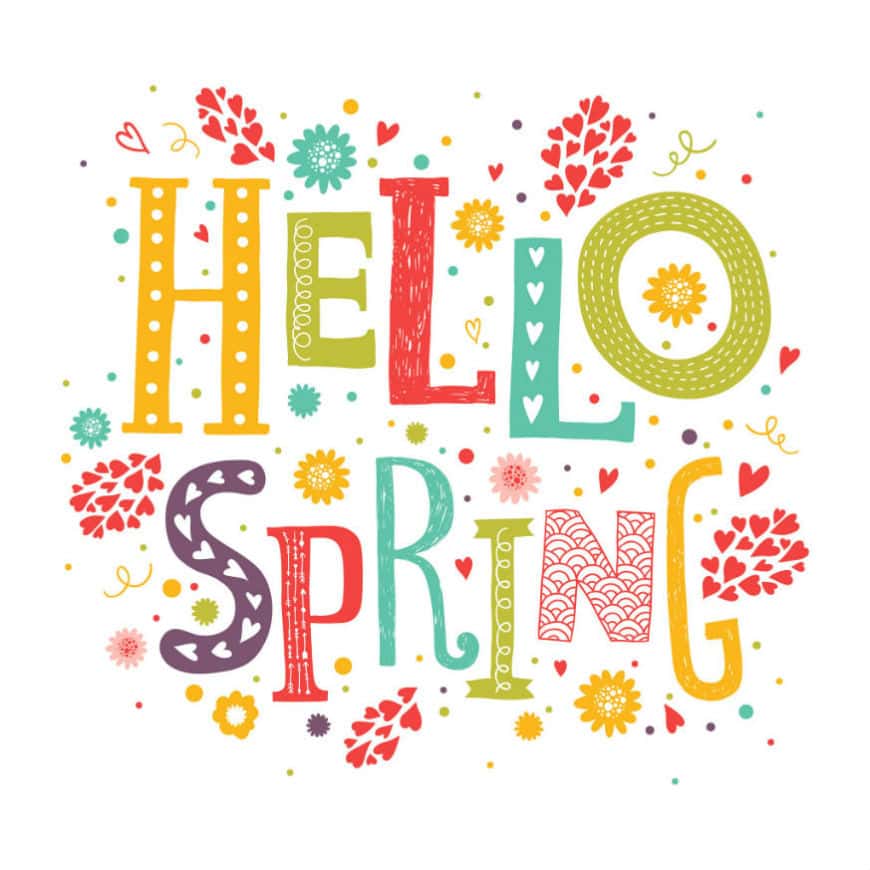 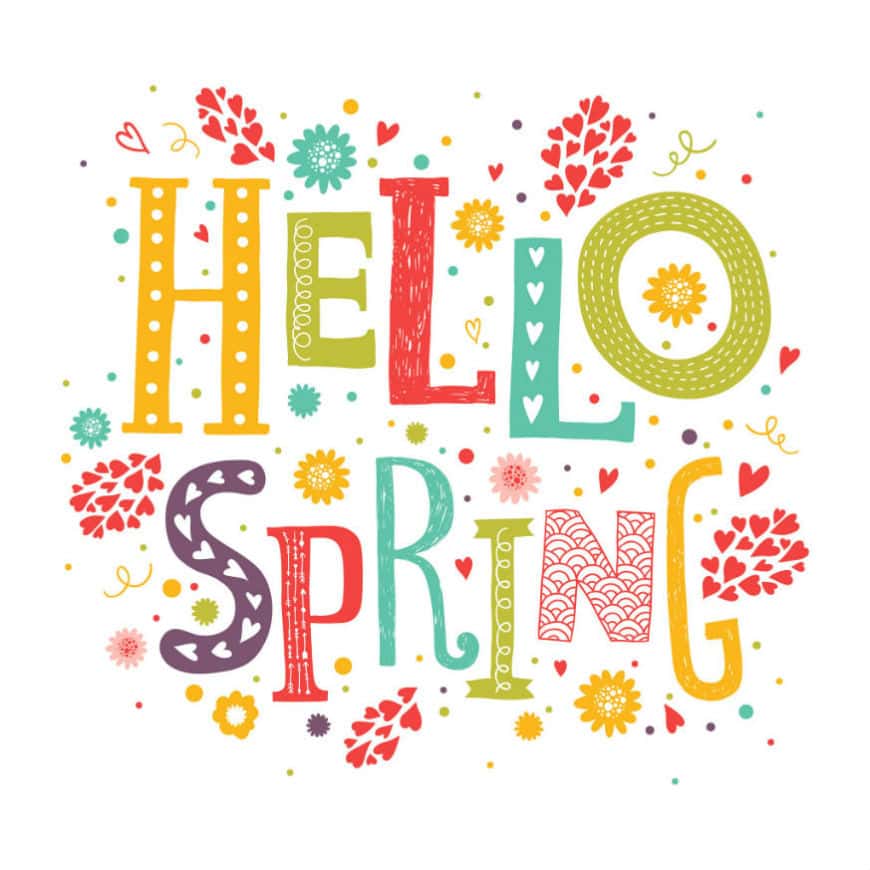 Please keep the Cromie newsletter in a safe place to refer to important school dates and upcoming events.  It is very important that your child empty out & bring their home folder to and from school every day! Reading & Writing:In Reading we will focus on Summarize and Synthesize/Analyze Story Elements, as well as text dependent questions in preparation for the M-STEP.  In Writing, we will continue working on responding to reading in an effort to prepare for the M-STEP. Spelling:We will continue to have our students working on Words Their Way and are focusing on using word sorts to learn patternsDon’t forget that we will have a weekly spelling check and final sort for each of the groups.Math: We will continue working on Unit 5: Fractions.  Fractions are an important part of the 3rd grade curriculum, so a lot of time will be spent on this topic.Please make sure that your child continues to practice addition, subtraction, and multiplication facts through flash cards or online websites!Social Studies:We will be focusing on Economics.Science: Once we finish the Economics units, we will start our final unit, Organisms Have Character.We will conduct many observations and experiments in class and write about them in our Science Journals.Notes:M-Step will begin May 14th for 3rd grade  Please note that students will still go out for recess.  Please make sure to send your child with their outdoor gear (labeled with their name) daily.The DIA field trip will be on May 1, 2018. We are still in need of chaperones, if you are interested. PIn order to chaperone, you must have a background form turned in with a copy of your driver’s license and complete the 2 mandatory videos that are listed at the bottom of the background check form.  You MUST have ALL of these turned in at least 2 weeks before the trip.  Email/phone message: Teachers are often pulled out of the classroom for various meetings and trainings.  Please contact the office if you need to get a message to your child on that day. As always, if you have any questions or concerns please email or call me.Thank you for your continued support, Miss Arini			narini@wcskids.net  			586-574-3160 ext. 33109Mrs. Francescutti		lfrancescutti@wcskids.net 		586-574-3160 ext. 33107Mrs. Johnson			nijohnson@wcskids.net		586-574-3160 ext. 33106Ms. Umbarger		tumbarger@wcskids.net		586-574-3160 ext. 33110		Important Dates 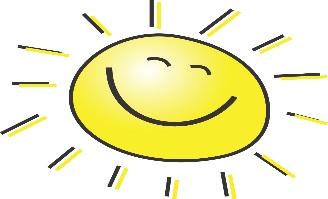 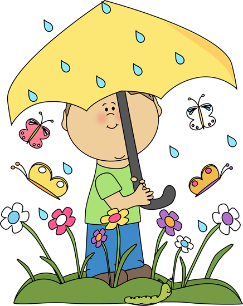 Monday, April 9th – School ResumesTuesday, April 10th – PTC Meeting @ 6:30 in the Café Tuesday, May 1st – 3rd Grade DIAFriday, May 4th – ½ day - Dismissal at 12:03Friday, May 24th – ½ day - Dismissal at 12:03Monday, May 28th – No School – Memorial DayThursday, June 14th – Last day of school ½ day – Dismissal at 12:03. NO backpacks